  ABPS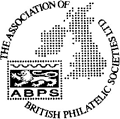    The Association of British Philatelic Societies Ltd  EXECUTIVE BULLETIN		July 2020Please circulate this bulletin to any philatelic friends to show what the ABPS is doing to promote philately across the UK.  Also please visit www.abps.org.ukNEW ABPS WEBSITE     The long-awaited new website has now been launched.      It is the same address    www.abps.org.uk     It is on a new platform and includes all the usual information about ABPS news and activities.      It now also includes a searchable list of speakers, judges and an events calendar.     There is still a lot of work to be done to expand the content. If you are a speaker or judge or an     event organizer, please check the information on the website and advise us of any corrections,     updates or additions. If you are a Society or Speaker, you can add some pictures of your      meetings or displays to create attractive content.      If you have any images of your local Society, events or seminars etc. that you think might     enhance the website please send them to the Communications Director, Alan Godfrey at     communications@abps.org.ukVIRTUAL AUTUMN STAMPEX 2020     Autumn Stampex at the Design Centre was cancelled but it is now going on line and a lot of work is happening to create an exciting event. This will include a national one frame competition and an Inter Federation Competition. Please have a look at the new ABPS website for the latest information and entry forms.You can also follow the virtual events on the Stampex International websitewww.stampexinternational.co.uk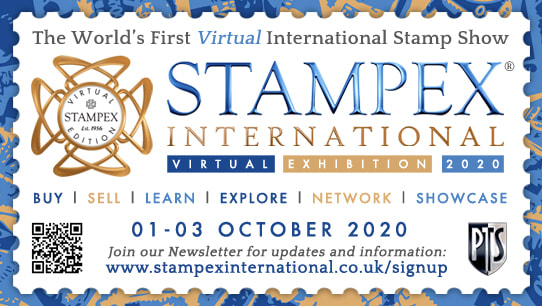 INTERNATIONAL EXHIBITIONSFull details of opportunities to take part in international stamp exhibitions can be found in the Exhibiting section of the ABPS website. They are not detailed here as the situation remains very volatile in the light of the current crisis.PHILATELIC CONGRESS OF GREAT BRITAINThe 2020 Congress has been postponed due to the Coronavirus.The next Congress will now be held at Market Harborough at the Three Swans Hotel,  on Saturday 20th and Sunday 21st March 2021.For more information contact gerald.marriner@gmail.comThe 2021 Congress will be held in Harrogate to recognise 100 Years since its formation there.ABPS AWARDSThe Congress Medal was awarded to Nigel Gooch in recognition of his many contributions to organized philately. Full details and forms can be found on the ABPS website.ABPS NEWSThe next issue will be a small print, distributed as 1 or 2 copies to each society, Patron, Friend, Federation and media contact but, additionally, a pdf version will be sent to each Society and Federation contact so that they can be distributed to all affiliated members who are electronically contactable.
The Editor will be interested to know which contacts will only want a pdf version in future in order to reduce paper and printing ink usage (and waste), at the same time saving costs and postage. Over the next few weeks, he will be contacting people and societies to find out their wishes.

Advertising Manager for ABPS News: We have a new Advertising Manager - Eddie Mays of Southampton. He will be pleased to hear from anyone interested in placing an advert or a series of adverts. Email address adman.abps@gmail.comSTAMP ACTIVE NETWORK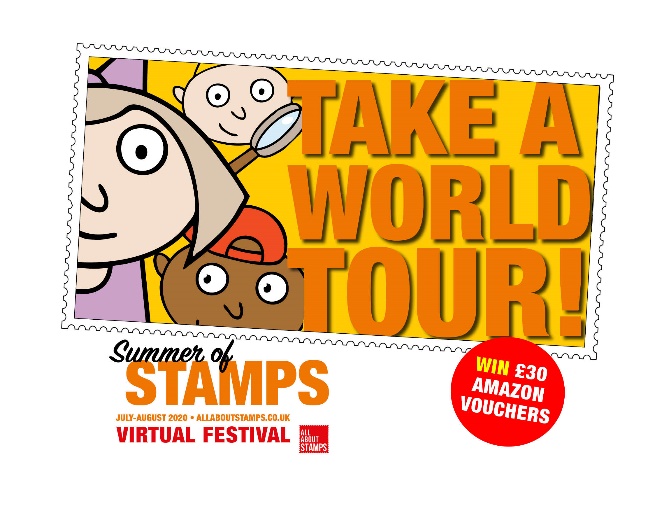 An on line one page competition is taking place during July with the support of Stamp Collector magazine. Details can be found on the All About Stamps or Stamp Active website news page.Latest information about all Stamp Active activities can be found on their award-winning website at www.stampactive.co.ukEmail: stampactive@btinternet.comABPS SMALL GRANTS SCHEMEThe ABPS is always there to help!  If you are planning a local event to promote philately and may need financial assistance, please have a look at this scheme on our website as you may be eligible for a grant. FOR MORE INFORMATION, OR TO GIVE YOUR COMMENTS, Please contact those mentioned above, or E-mail: georgelh@btinternet.comAny feedback or ideas, or if you would like to help, please contact our Chairman, Graham Winters, by email: j.g.winters@hotmail.co.ukThe postal address for all ABPS correspondence is: ABPS, 15 Abchurch Lane, London, EC4N 7BW